Pracovní list					Jméno:Piš slova souznačná (slova stejného významu).Chlapec -  hoch, kluk, jinochDívka - ……………………………………………………………………………………………………………Obchod - ……………………………………………………………………………………………………….Taška - …………………………………………………………………………………………………………..Jde - ………………………………………………………………………………………………………………Pláče - ……………………………………………………………………………………………………………Horko - ………………………………………………………………………………………………………….Kaluž - ………………………………………………………………………………………………………….Nahraď v textu tučně vytištěná slova slovy souznačnými.Tatínek a maminka se přeli, čí povolání je náročnější.Tatínek a maminka………………………………….., čí povolání je …………………………………..  .Na nebesích plula bílá oblaka.Na ………………………………pluly bílé …………………………………………. .Název školy:ZŠ a MŠ VerneřiceAutor výukového materiálu: Jiřina TrpkováČíslo projektu:CZ.1.07/1.4.00/21.1526Název:VY_12_INOVACE_I.JJK_CJ3Vytvořeno:6. 3. 2012Vzdělávací oblast: Jazyk a jazyková komunikaceVzdělávací obor: Český jazyk a literaturaTematický okruh: Význam slov - synonymaUrčeno pro:3. ročníkAnotace:Výukový materiál slouží k procvičení slov stejného významu (slov souznačných).Metodický pokyn:Materiál se hodí pro práci ve skupině ipro práci samostatnou. Autorem materiálu a všech jeho částí, není-li uvedeno jinak, je Jiřina Trpková.Autorem materiálu a všech jeho částí, není-li uvedeno jinak, je Jiřina Trpková.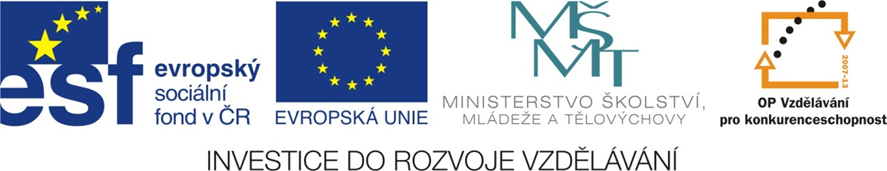 